VIRTUAL/TELEPHONIC HEARING REQUEST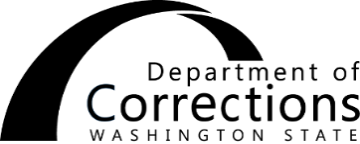 	Date:       	Name	DOC number	FacilityCourt	Cause/case number	Court contact	Phone/email		Presiding Judge	Date of hearing	Time of hearing	Estimated length	Pacific Standard TimeThe completed form must be received by the facility at least 7 days prior to the scheduled hearing date.  Meeting links are required at the time of the form submission.First on Docket:  Please ensure that the Department of Corrections (DOC) hearing is first on the docket.  If the hearing does not begin within 30 minutes of the scheduled start time, DOC will disconnect and the hearing must be rescheduled.Appearance type:	   Video     TelephoneMeeting link: 	     	Meeting ID:	     		Passcode:       	Type of court action (check application requested):	Arraignment	Do you request the Department submit fingerprints for the new charge on behalf of the county jail?	 No   Yes	If yes, provide the court Originating Agency Identification (ORI) number:       		Civil rights	Witness testimony (felony criminal cases only)	Trial:  Estimated number of days for trial -      	For trials lasting longer than one day, the facility liaison will reach out to you to provide options.	Sentencing/resentencing hearing	Do you request the Department complete slap prints on the sentencing document?   No   YesIf yes, provide the document before the hearing.	Department of Children, Youth, and Families (DCYF)/equivalent from other state		Child dependency/termination proceedings		Emergency shelter hearing (7-day notice not required)		Family Team Decision Making (FTDM) meeting	Division of Child Support (DCS) modification/equivalent from other state	State v. Blake	Child or Adult Protective Services	Quash warrant	Board of Industrial Insurance Appeals (BIIA)	Legal name changes	Divorce proceedings	No contact/restraining orders	Other (detailed information required):       	Provide a brief summary of the anticipated court action (e.g., immediate release, remand to county):Additional requests:	Department notary requested	Other – Explain:Employee/title assigned to facilitate	LocationConfirmation of date and time:       		By:       	The contents of this document may be eligible for public disclosure.  Social Security Numbers are considered confidential information and will be redacted in the event of such a request.  This form is governed by Executive Order 16-01, RCW 42.56, and RCW 40.14.Distribution:  ORIGINAL - Legal Liaison Office	COPY - Imaging fileCOMPLETED BY FACILITY LEGAL LIAISON OFFICER/DESIGNEE